
УКРАЇНА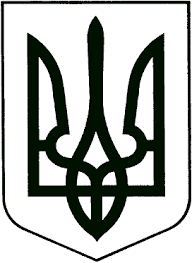 НОВОГРАД-ВОЛИНСЬКА МІСЬКА РАДАЖИТОМИРСЬКОЇ ОБЛАСТІРІШЕННЯдвадцять четверта сесія 					восьмого скликаннявід                         № Про затвердження Програми взаємодії  між  Новоград-Волинською міською радою  та Новоград-Волинською районною військовою адміністрацією у період воєнного стану в Україні        Керуючись пунктом 22 частини першої статті 26 Закону України „Про місцеве самоврядування в Україні“, Бюджетним кодексом України, Законами України „Про правовий режим воєнного стану“, „Про основи національного спротиву“, з метою оперативного прийняття рішень щодо забезпечення умов належного функціонування органів державної влади, місцевого самоврядування у період воєнного стану, міська радаВИРІШИЛА:Затвердити Програму взаємодії  між  Новоград-Волинською міською радою  та Новоград-Волинською районною військовою адміністрацією у період воєнного стану в Україні згідно з додатком.Контроль за виконанням цього рішення покласти на постійну комісію міської ради з питань бюджету територіальної громади, комунальної власності та економічного розвитку (Сухих А.І.) та секретаря міської ради Гвозденко О.В. Міський голова						             Микола БОРОВЕЦЬДодатокдо рішення міської ради                                                                       від                         №                                                                                              ПРОГРАМАвзаємодії  між  Новоград-  Волинською міською радою  та Новоград-Волинською районною військовою адміністрацією у період воєнного стану в УкраїніРозділ 1. Загальні положенняПрограма спрямована   на розв’язання  проблемних питань, які виникають в умовах воєнного стану  в Україні на територіях Новоград-Волинської міської територіальної громади та Новоград-Волинського району. Воєнний стан - це особливий правовий режим, що вводиться в Україні або в окремих її місцевостях у разі збройної агресії чи загрози нападу, небезпеки державній незалежності України, її територіальній цілісності та передбачає надання відповідним органам державної влади, військовому командуванню, військовим адміністраціям та органам місцевого самоврядування повноважень, необхідних для відвернення загрози, відсічі збройної агресії та забезпечення національної безпеки, усунення загрози небезпеки державній незалежності України, її територіальній цілісності, а також тимчасове, зумовлене загрозою, обмеження конституційних прав і свобод людини і громадянина та прав і законних інтересів юридичних осіб із зазначенням строку дії цих обмежень.Взаємовідносини між міською радою та районною військовою адміністрацією  покликані спільно вирішувати питання здійснення заходів правового режиму воєнного стану.Реалізація програми дозволить міській територіальній громаді разом з військовою районною адміністрацією забезпечити більш ефективне виконання повноважень на відповідних територіях в умовах воєнного стану.2.Мета ПрограмиМета Програми полягає у вирішенні спільних проблемних питань, пов’язаних із забезпеченням національної безпеки, усунення загрози небезпеки державній незалежності України, її територіальній цілісності, а також розв’язанні матеріально- технічних , соціально- побутових питань на даних територіях шляхом співпраці та посилення взаємодії органів місцевого самоврядування та районної військової адміністрації, надання міжбюджетних трансфертів.  3. Завдання програмиВиконання спільних заходів правового режиму воєнного стану на відповідних територіях Новоград-Волинської міської територіальної громади та Новоград-Волинського району:1) встановлення (посилення) охорони об’єктів критичної інфраструктури та об’єктів, що забезпечують життєдіяльність населення;2) запровадження комендантської години (заборона перебування у певний період доби на вулицях та в інших громадських місцях без спеціально виданих перепусток і посвідчень), а також встановлення спеціального режиму світломаскування;3) встановлення у порядку, визначеному Кабінетом Міністрів України, особливого режиму в’їзду і виїзду;4) перевірка у порядку, визначеному Кабінетом Міністрів України, документів у осіб, а в разі потреби проводення огляду речей, транспортних засобів, багажу та вантажів, службових приміщень і житла громадян, за винятком обмежень, встановлених Конституцією України;5) заборона проведення мирних зборів, мітингів, походів і демонстрацій, інших масових заходів;6) встановлювлення порядку використання фонду захисних споруд цивільного захисту;7) проведення евакуації населення у разі виникнення або загрози виникнення надзвичайної ситуації, а також із зон збройних конфліктів (з районів можливих бойових дій) у безпечні райони;8) проведення евакуації матеріальних і культурних цінностей, що перебувають у власності громад; 9) запровадження у разі необхідності у порядку, визначеному Кабінетом Міністрів України, нормованого забезпечення населення основними продовольчими і непродовольчими товарами;10) вжиття додаткових заходів щодо посилення охорони державної таємниці;11) запровадження заходів, передбачених нормами міжнародного гуманітарного права;12) забезпечення умов для функціонування органів державної влади, органів військового управління, оперативного розгортання військ (сил) Збройних сил України та інших військових формувань.4. Фінансове забезпечення ПрограмиФінансове забезпечення Програми здійснюється в межах фінансових можливостей бюджету Новоград-Волинської міської територіальної громади шляхом перерахування міжбюджетних трансфертів.5. Очікувані результати виконання ПрограмиВиконання Програми забезпечить:підтримання правового режиму воєнного стану, посилення охорони громадського порядку та безпеки громадян;розв’язання проблемних питань під час дії воєнного стану;налагодження ефективного цивільно-військового співробітництва.6. Координація та контроль за ходом виконання ПрограмиКонтроль за реалізацією заходів, передбачених  Програмою, здійснюється заступниками міського голови згідно з розподілом функціональних обов’язків. 7. Заходи реалізації Програми Секретар міської ради                                                    Оксана ГВОЗДЕНКО№ з/пЗміст заходуВиконавціФінансове забезпеченняРезультат впровадження1Надання субвенції з місцевого бюджету державному бюджету на проведення поточного ремонту системи опалення навчального корпусу №7 нежитлової будівлі військового містечка №4 по вул. Олександра Чернявського в м. Новограді-ВолинськомуНовоград-Волинська міська рада Фінансове управлінняНовоград-Волинська районна військова адміністраціяУ межах затверджених обсягів субвенції Забезпечення належних умов перебування батальйону територіальної оборони